TINJAUAN HUKUM ISLAM TENTANG DOI MENDRE (UANG BELANJA) DALAM PERKAWINAN ADAT SUKU BUGIS SINJAIKECAMATAN WOLO KABUPATEN KOLAKA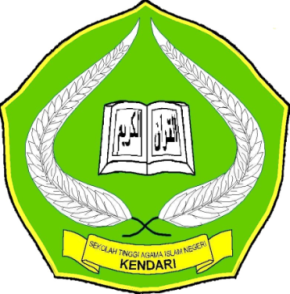 Skripsi Diajukan untuk Memenuhi Sebagian Syarat MencapaiGelar Sarjana Hukum Islam Pada Program StudiAhwal  Al-SyakhshiyahOLEHNurhalis AmirNIM. 09 02 01 01 004JURUSAN SYARIAH DAN EKONOMI ISLAMSEKOLAH TINGGI AGAMA ISLAM NEGERI (STAIN)SULTAN QAIMUDDINKENDARI2013